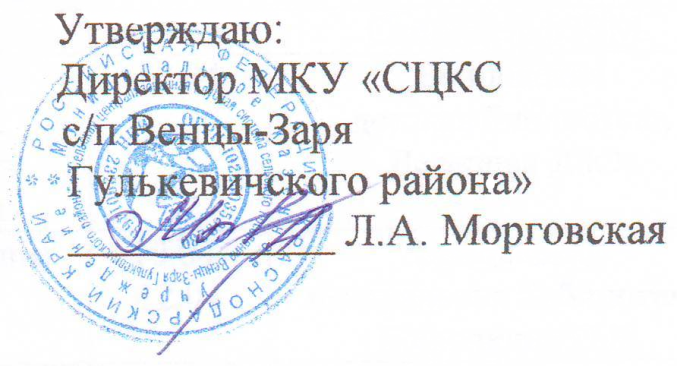 РАСПИСАНИЕ работы клубных любительских объединениймуниципального казенного учреждения «Сельская централизованная клубная система сельского поселения Венцы-Заря Гулькевичского района»на летний период  2022 года.Исп.: Л.П. Горланова8-918-146-87-67«Утверждаю»Директор МКУ СЦКСс/п Венцы –Заря______________Л.А. Морговская№Наименование КЛОНаименование КЛОРуководительРуководительРасписаниеРасписаниеКоличествоучастниковКоличествоучастниковВозраст1КЛО «Почемучка» комплексно-досуговоеКЛО «Почемучка» комплексно-досуговоеГорланова Любовь Петровна Горланова Любовь Петровна 1 и 3 четверг месяцаС 17.00 до 18.00ЦДК п. Венцы1 и 3 четверг месяцаС 17.00 до 18.00ЦДК п. Венцы2626От 7 до 14 лет2Клуб любителей искусства «В гостях у сказки» художественно-искусствоведческоеКлуб любителей искусства «В гостях у сказки» художественно-искусствоведческоеГорланова Любовь ПетровнаГорланова Любовь Петровна2 и 4 четверг месяцаС 17.00 до 18.00ЦДК п. Венцы2 и 4 четверг месяцаС 17.00 до 18.00ЦДК п. Венцы2424От 7 до 14 лет3Клуб выходного дня «Мы молодые» комплексно-досуговоеКлуб выходного дня «Мы молодые» комплексно-досуговоеВырвич Елена Евгеньевна Вырвич Елена Евгеньевна 1 и 2 пятница  месяцаС 18:00 до 19:00ЦДК п. Венцы 1 и 2 пятница  месяцаС 18:00 до 19:00ЦДК п. Венцы 2020От 15 до 30 лет4Клуб любителей кино«Резонанс» комплексно-досуговоеКлуб любителей кино«Резонанс» комплексно-досуговоеСтепикинаЛюдмила ОлеговнаСтепикинаЛюдмила Олеговна2 и 4 пятница месяцаС 18:00 до 19:00 ЦДК п. Венцы2 и 4 пятница месяцаС 18:00 до 19:00 ЦДК п. Венцы2020От 15 до 30 лет5Клуб любителей настольного тенниса«Моя ракетка» физкультурно-оздоровительное и спортивноеКлуб любителей настольного тенниса«Моя ракетка» физкультурно-оздоровительное и спортивноеСтепикинаЛюдмила ОлеговнаСтепикинаЛюдмила Олеговна1 и 3 пятница месяцаС 18:00 до 19:00 ЦДК п. Венцы 1 и 3 пятница месяцаС 18:00 до 19:00 ЦДК п. Венцы 2121От 15 до 30 лет6КЛО эстетического воспитания «Мы аристократы» духовно-нравственноеКЛО эстетического воспитания «Мы аристократы» духовно-нравственноеАгаркова Надежда Анатольевна Агаркова Надежда Анатольевна 2 я и 4я пятница   с 17:00 до 18:00  ЦДК п. Венцы2 я и 4я пятница   с 17:00 до 18:00  ЦДК п. Венцы1616От 7 до 147Клуб любителей танца и музыки«Непоседы» художественно -искусствоведческоеКлуб любителей танца и музыки«Непоседы» художественно -искусствоведческоеКлимук Светлана ВладимировнаКлимук Светлана Владимировна2 и 4 субботамесяца с 10.00-11.002 и 4 субботамесяца с 10.00-11.002525от 7 до 14 лет8Ветеранский клуб «Берегиня» комплексно-досуговоеВетеранский клуб «Берегиня» комплексно-досуговоеМирошникова Светлана МихайловнаМирошникова Светлана Михайловна2 и 4 средаС 13.00 до 14.00ЦДК п. Венцы2 и 4 средаС 13.00 до 14.00ЦДК п. Венцы6464от 50 лет 9Клуб любителей чтения«Кладик» художественно-искусствоведческоеКлуб любителей чтения«Кладик» художественно-искусствоведческоеВоронцова Наталья ОлеговнаВоронцова Наталья ОлеговнаКаждый четверг с 1 июня по 31 августа17.00-19.00ЦДК п. ВенцыКаждый четверг с 1 июня по 31 августа17.00-19.00ЦДК п. Венцы1515от 7 до 14 летФилиал х.Красная ПолянаФилиал х.Красная ПолянаФилиал х.Красная ПолянаФилиал х.Красная ПолянаФилиал х.Красная ПолянаФилиал х.Красная ПолянаФилиал х.Красная ПолянаФилиал х.Красная ПолянаФилиал х.Красная ПолянаФилиал х.Красная Поляна1.«Частушечка» Вокально - хоровое«Частушечка» Вокально - хоровоеКозлова Виктория Валерьевна  Козлова Виктория Валерьевна  первая, последняяпятница месяца17.00-18.00первая, последняяпятница месяца17.00-18.001818От 7 до 142.«Радуга»Клуб любителей танца«Радуга»Клуб любителей танцаКозлова Виктория Валерьевна  Козлова Виктория Валерьевна  первая, последняясреда месяца17.00-18.00первая, последняясреда месяца17.00-18.001919От 7 до 143.«У самовара»Клуб выходного дня«У самовара»Клуб выходного дняКозлова Виктория Валерьевна  Козлова Виктория Валерьевна  первая, последняясуббота месяца18.00-19.00первая, последняясуббота месяца18.00-19.002424От 504.«Вместе дружная семья»Комплексно-досуговое«Вместе дружная семья»Комплексно-досуговоеКозлова Виктория Валерьевна  Козлова Виктория Валерьевна  первая, последняясуббота месяца19.00-20.00первая, последняясуббота месяца19.00-20.002020От 21 до 35Филиал пос.ЛесодачаФилиал пос.ЛесодачаФилиал пос.ЛесодачаФилиал пос.ЛесодачаФилиал пос.ЛесодачаФилиал пос.ЛесодачаФилиал пос.ЛесодачаФилиал пос.ЛесодачаФилиал пос.ЛесодачаФилиал пос.Лесодача11Клубное любительское объединение декоративно прикладного искусства "Умелые ручки"Клубное любительское объединение декоративно прикладного искусства "Умелые ручки"Назлуханян Мария Руслановна Назлуханян Мария Руслановна Вторник 14.00-17.00Четверг 14.00-17.00Вторник 14.00-17.00Четверг 14.00-17.0014От 7 до 1422Клубное любительское объединениеспортивно оздоровительного направления "Теннис"Клубное любительское объединениеспортивно оздоровительного направления "Теннис"Назлуханян Мария Руслановна Назлуханян Мария Руслановна Пятница 13.00-16.00Воскресенье 13.00-16.00Пятница 13.00-16.00Воскресенье 13.00-16.0023От 14 до 30Филиал х.Духовской Филиал х.Духовской Филиал х.Духовской Филиал х.Духовской Филиал х.Духовской Филиал х.Духовской Филиал х.Духовской Филиал х.Духовской Филиал х.Духовской Филиал х.Духовской 1Клуб любителей настольного тенниса «Ракетка» физкультурно-оздоровительное и спортивноеКлуб любителей настольного тенниса «Ракетка» физкультурно-оздоровительное и спортивноеЗаскалько Антонина ВладимировнаЗаскалько Антонина Владимировна1я и 3я суббота месяцас 17.00 до 18-00СК х. Духовской1я и 3я суббота месяцас 17.00 до 18-00СК х. Духовской1414От 7 до 14 лет2Клуб любителей народного пения «Завалинка» художественно-искусствоведческоеКлуб любителей народного пения «Завалинка» художественно-искусствоведческоеЗаскалько Антонина ВладимировнаЗаскалько Антонина Владимировна2я и 4я суббота месяца с 17.00 до 18.00                               СК х. Духовской2я и 4я суббота месяца с 17.00 до 18.00                               СК х. Духовской1010смешанный возрастОт 30 до 80 лет